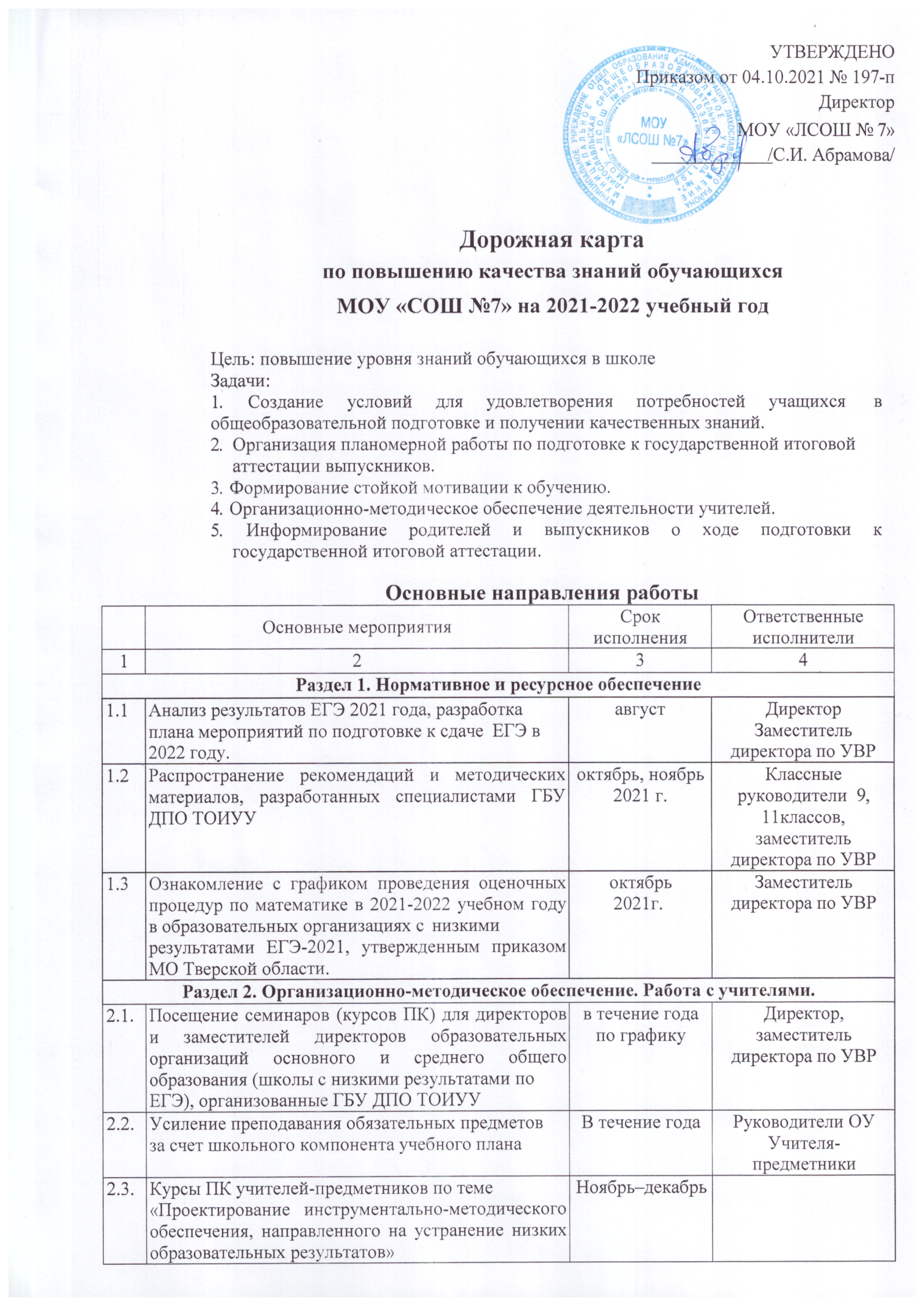 2.4.Проведение заседаний методических объединенийучителей предметников:анализ структуры и содержания образцов КИМов ЕГЭ по образовательным предметам;методическая, организационная, информационная поддержка учителей, участвующих в ЕГЭ;анализ решений учебно-тренировочных материалов по подготовке к ЕГЭ.в течение годапо плану МОРуководителиметодических объединений2.5.Участие учителей, преподающих в 10-11х классах в работе постоянно действующих семинаров по подготовке к ЕГЭ (часть «С»).по графикуУчителя- предметники,руководители МО2.6.Консультирование	учителей-предметников,классных руководителей по актуальным проблемам научно-методического сопровождения ЕГЭ.в течение годаЗаместительдиректора по УВР2.7.Использование	выпускниками	и	учителями интернет-технологий при подготовке к сдаче ЕГЭ.в течение годаРуководители ОУ Учителя-предметники, руководители МО2.9.Работа с учителями–предметниками, выпускникикоторых показали низкие результаты ЕГЭ в 2021 году.В течение годаЗаместительдиректора по УВР2.10.Проведение региональных проверочных работ в 9,11 классах Ноябрь 2021 г.Заместительдиректора по УВРРаздел 3. Аналитическая деятельность. Мониторинг.Раздел 3. Аналитическая деятельность. Мониторинг.Раздел 3. Аналитическая деятельность. Мониторинг.Раздел 3. Аналитическая деятельность. Мониторинг.3.1.Анализ результатов ГИА в форме ЕГЭ–2021 и определение задач на 2021/2022 уч. год;Август 2020 г.Заместительдиректора по УВР3.2.Педагогический  совет	«Вариативные формы и методы подготовки к ГИА»январьЗаместительдиректора по УВР, руководители МО3.3.Заседание методического совета и совещание при директоре по теме «Анализ диагностических работ ЕГЭ по русскому языку и математике»ежемесячноЗаместительдиректора по УВР, учителя предметники3.4.Заседания школьных методических объединений«Анализ методической работы в школе по вопросам ЕГЭ».ноябрь 2021 г.Руководители МО3.5.Проведение совещания с учителями русскогоязыка, математики и классными руководителями 11-х классов «Организация и проведение ЕГЭ в 2022 году: проблемы и перспективы»декабрь 2021 г.Заместительдиректора по УВР3.6.Организация работы по повышению уровняинформированности, соблюдению и выполнению требований нормативно-правовых документов, регламентирующих проведение ЕГЭС этой целью провести мониторинг:изучение готовности выпускников 11х классов к ГИА;изучение нормативно-правовой базы, регламентирующей проведение государственной (итоговой) аттестации по технологиям ЕГЭ;-изучение состояния информированности обучающихся и участников образовательного процесса о правилах и порядке участия в сдаче ЕГЭ.Февраль 2022 г.Директор,заместительдиректора по УВР, классные руководители, руководители МО3.7.Работа с классными руководителями. Мониторингуспеваемости по предметам по выбору в форме ЕГЭ. Контроль подготовки к ЕГЭ.В течение годаЗаместительдиректора по УВР, учителя предметникиРаздел 4. Работа с учащимися 9-х,11-х классов.Раздел 4. Работа с учащимися 9-х,11-х классов.Раздел 4. Работа с учащимися 9-х,11-х классов.4.1.Целенаправленная,	планомерная	работапредметных кружков	и проведение консультаций по подготовке учащихся к ГИАВ течение годаУчителя предметники4.2.практические занятия с учащимися на уроках пообучению технологии оформления бланков ЕГЭ и работы с демонстрационными версиями ЕГЭ;организация репетиционных тестирований с целью овладения учащимися методики выполнения тестов-образцов ЕГЭ;ознакомление учащихся с критериями аттестационных оценок.работа с заданиями КИМов различной сложности.ежемесячноУчителя-предметники4.3.Разработка	и	реализация	психологическогосопровождения выпускников в период подготовки и проведения ЕГЭ.Подготовка и выпуск памяток «Советы психолога» для выпускников.октябрь - ноябрь2021 г.Педагог-психологКлассные руководители4.4.Контроль	над	своевременным	прохождениемпрограммного материала по учебным предметам.декабрь 2021 г.,март 2022 г.Заместительдиректора по УВР4.5.Организация участия учащихся 11-х классов в пробном ЕГЭ и ОГЭ по математике, русскому языку.Февраль 2022, апрель 2022г.Заместительдиректора по УВР, классные руководители, учителя предметники4.6.Проведение ежемесячных   пробных ЕГЭ и ОГЭ пообязательным и предметам по выбору и мониторинг качества образования на основе результатов	диагностических	работ,тренировочного и пробного ЕГЭ, ОГЭежемесячноУчителя предметники4.7.Анкетирование обучающихся по результатамтренировочного ЕГЭ (цель – выявить трудные моменты, неясные вопросы, возникшие у обучающихся при проведении пробного экзамена в форме и по материалам ЕГЭ, ОГЭ).декабрь 2021г.,апрель 2022г.Заместительдиректора по УВР4.8.Анализ результатов тренировочного ЕГЭ и ОГЭ.Анализ результатов пробного ЕГЭ и ОГЭ. на классных собранияхдекабрь 2021 г.апрель 2022 г.Учителяпредметники, классные руководители4.9.Проведение итогового сочинениядекабрь 2021 г.Заместительдиректора по УВР4.10.Индивидуальная работа с учащимися групприска.В течение годаУчителя-предметники4.11.Контроль соответствия учебных достиженийобучающихся минимальным требованиям, предъявляемым к учащимся по математике и русскому языку.декабрь 2021 г.Учителя предметники4.12.Формирование базы данных участников ЕГЭ, ОГЭна этапе государственной (итоговой) аттестации выпускников IX, XI классов.январь-февраль2022 годаЗаместительдиректора по УВР4.13Посещение уроков и кружковых занятий в целяхизучения подготовки к ГИАсистематическийАдминистрацияшколы4.14.Контроль системы повторения при подготовке китоговой	аттестации	в	9,11-х	классах	по предметамапрель 2022 г.Директор,заместитель директораРаздел 5. Информационное обеспечениеРаздел 5. Информационное обеспечениеРаздел 5. Информационное обеспечениеРаздел 5. Информационное обеспечение5.1Проведение	консультаций	для	учащихся,родителей, учителей «Готовимся к ГИА»в течение годаЗаместительдиректора по УВР5.2Оформление     информационных     стендов	сотражением нормативно-правовой базы проведения государственной	(итоговой)	аттестации выпускников 11-х классов в 2021/2022 учебном годуоктябрь2021 г.Заместительдиректора по УВР5.3Подготовка информационной папки в школьнойбиблиотеке	по	подготовке	к	государственной итоговой аттестациив течение годаЗаместительдиректора по УВР5.4.Информирование родителей о государственнойитоговой аттестации. Проведение общешкольных и классных родительских собраний по вопросам подготовки выпускников к ЕГЭ, ОГЭ:- нормативно-правовая база, регламентирующая проведение государственной итоговой аттестации в форме и по материалам ЕГЭ, ОГЭ;-участие выпускников в пробном экзамене;-изучение инструкций проведения ЕГЭ, ОГЭ.в течение годаДиректор,заместительдиректора по УВР, классные руководители5.5.Размещение	материалов	по	подготовке	ипроведению ЕГЭ, ОГЭ на школьном сайте Оформление страницы «Государственная итоговая аттестация» на сайтев течение годаЗаместительдиректора по УВР5.6.Проведение  дня  открытых  дверей  для   родителей«Готовимся	к	государственной	итоговой аттестации».	Посещение	открытых		уроков,консультаций,	групповых	и	индивидуальных занятий, родительских собраний.в течение годаДиректор, учителя– предметники, классные руководителиРаздел 6. Работа с родителями.Раздел 6. Работа с родителями.Раздел 6. Работа с родителями.6.1.Организация родительских собраний выпускников9-х, 11-х классовВ течение годапо плану школыКлассныеруководители, заместительдиректора по УВР6.2.Индивидуальное	консультирование	иинформирование родителей по вопросам ЕГЭ.В течение годаДиректор,заместитель директора,кл. руководители6.3.Инструкция по оказанию помощи и контролю приподготовке детей к ЕГЭ.в течение годакл.руководителиучителя-предметники6.4.Ознакомление с результатами пробных ЕГЭ порусскому языку и математике в рамках школы.Апрель 2022 г.учителя-предметники6.5.Индивидуальное	консультирование	родителейвыпускников группы риска.В течение годаучителя-предметники6.6.Подготовка и выпуск памяток «Советы психолога»для обучающихся и родителей.ноябрьКл. руководители6.7.Совместные собрания учащихся, родителей иучителей-предметников по вопросам подготовки к ЕГЭ.в течение годаДиректор, классныеруководители